Position Purpose: The primary responsibility of the General Practitioner Obstetrician (GPO) is to work as part of the Maternity Team Care model in collaboration with midwifery staff to provide antenatal, intrapartum and postpartum care in a low-risk obstetric setting at East Grampians Health Service (EGHS). This includes instrumental and operative deliveries and after hours off site on-call coverage. The GPO supports the provision of comprehensive women’s health care at EGHS including family planning and sexual health, early pregnancy management and minor gynaecological procedures. These clinical services are provided through both the main hospital including the Urgent Care Centre (UCC) and the Community Health Centre.    As a Rural Generalist the GPO may also provide clinical care to patients presenting to UCC or non- maternity patients admitted to the inpatient unit (IPU) at EGHS.  Department / Unit Specific Overview The EGHS Maternity Team Care model provides the opportunity for a small, stable team of GPOs to provide continuity of care in a collaborative and well supported environment. Case discussion and clinical advice is further supported by the provision of 24-hour specialist O&G phone advice by the Director of Obstetrics, ensuring efficient and consistent input from a clinician familiar with the capabilities of the maternity service at EGHS. EGHS is a low-risk maternity service with Level 3 obstetric capability.  This model is based around a rotating roster with each GPO providing blocks of obstetric coverage including on-call, alternating with their GPO colleagues. This facilitates clear boundaries around obstetric on-call responsibilities and allows for the GPO, should they choose to, to participate in other non-obstetric rural generalist roles such as UCC or private general practice.    EGHS has two birthing suits and three obstetric beds on the inpatient unit (IPU). There are two operating theatres within the newly refurbished surgical complex which provide 24-hour coverage (on a call in basis after hours). Consultation space is provided at the Centre for Community Health (adjacent to the main hospital) for the Women’s Health Clinic which is also run by the GPOs. Organisational ContextEGHS is a rural health service located in Ararat and Willaura in Western Victoria. EGHS is an integral part of a thriving community and is committed to providing quality health and wellbeing services to people of all backgrounds. EGHS has a 29-bed inpatient unit (IPU), including 3 obstetric beds. We offer a wide range of clinical services located at the main Ararat campus, including oncology and dialysis. The inpatient unit accommodates medical, surgical, paediatric, perioperative, midwifery and palliative care patients. There are 2 theatres and 6 day-procedure beds available in our newly refurbished surgical complex. EGHS has a 24-hour urgent care centre (UCC) supported by a Rural Generalists. Other acute services provided include an on-site pathology laboratory and a newly refurbished Medical Imaging Department that offers an extensive range of imaging services.Our Values Our VisionEast Grampians Health Service will improve the health, wellbeing and the quality of life for our community.Our PurposeTo meet people’s health needs through leadership, strong partnerships and wise use of resources.Strategic ActionsSee Strategic Plan 2023 – 2027.Responsibilities Be aware of the National Safety and Quality Health Service Standards and all other standards as it relates to your area of work and associated accreditation.Be aware of and work in accordance with EGHS policies and proceduresParticipate in all mandatory education and orientation sessions Identify and report incidents, potential for error and near misses to support ongoing safety and care improvementsContribute to a positive and supportive learning culture and environment Be respectful of the needs of patients, consumers, visitors and other staff and maintain a professional approach in all interactions, creating exceptional experiences.Major Activities Undertake daily rounds and provide care to maternity inpatients in liaison with the midwifery teamCollaborate with the midwifery team in the management of labour and delivery Review presentations to the Maternity Unit Consult on the care of obstetrics and gynaecology presentations to the UCC Conduct weekly antenatal clinic Conduct weekly Women’s Health clinic Undertake a minor gynaecological procedures list (D&C, hysteroscope, STOP, IUD insertion/removal)  Ensure documentation is timely, accurate and meets legal, professional and organisational standardsAdditional Activities Provide supervision and teaching to Junior Medical StaffProvide supervision and teaching to Medical Students As required and by agreement provide care to non – maternity/gynaecology patients In UCC or IPU within the Rural Generalist scope of practice Key Selection Criteria Essential Criteria: MBBS or equivalent qualification General Registration with AHPRAFRACGP or FACRRM DRANZCOG Advanced (with caesarean capability)MTOP prescriber  Minor gynaecological procedure capability (D&C for miscarriage and STOP, IUD insertion, diagnostic hysteroscopy (training can be provided)Must comply with having or completion of:National Police Check (renewed every 3 years) Working with Children Check (renewed every 5 years) Desirable Criteria: Rural Generalist experience in ED or Urgent Care setting Rural Generalist experience in management of adult and paediatric inpatients  Primary care experience and a desire to provide General Practice services in the community in the “off obstetric roster” periods East Grampians Health Service is an equal opportunity employer and is committed to providing for its employees a work environment which is free of harassment or discrimination. EGHS reserves the right to modify position descriptions as required. Staff will be consulted when this occurs.AcknowledgementPosition TitleGeneral Practitioner Obstetrician (GPO)Position NumberN6169DepartmentMedical Services ClassificationRemuneration based on EBA belowAgreement MEDICAL SPECIALISTS (VICTORIAN PUBLIC HEALTH SECTOR) ENTERPRISE AGREEMENT 2022 – 2026Reports to:Director of Medical Services POSITION DESCRIPTION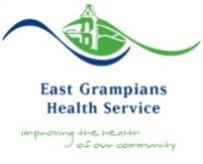 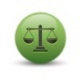 IntegrityWe value integrity, honesty and respect in all relationships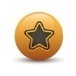 ExcellenceWe value excellence as the appropriate standard for all services and practices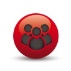 CommunityWe respect the dignity and rights of our community and    acknowledge their beliefs, regardless of their cultural, spiritual or socioeconomic background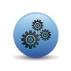 Working TogetherWe value equally all people who make a contribution to EGHS to achieve shared goals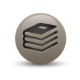 Learning CultureWe strive to continually lead and develop through education, training, mentoring and by teaching others.Employee NameEmployee NameEmployee SignatureDateManager NameManager Signature DateDeveloped Date (MM,YY)December 2023Developed By Name: K BanerjeaDeveloped by TitleDirector of  Medical Services